以下是部分学院和学生对于“3.1”事件的反馈：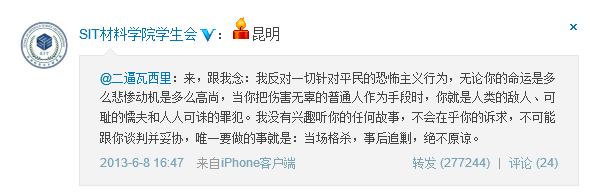 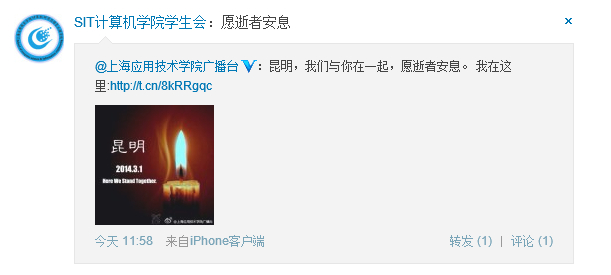 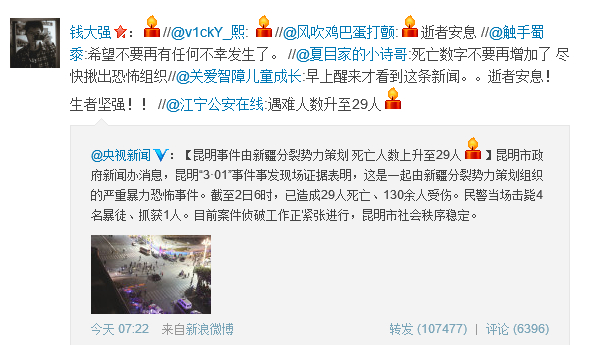 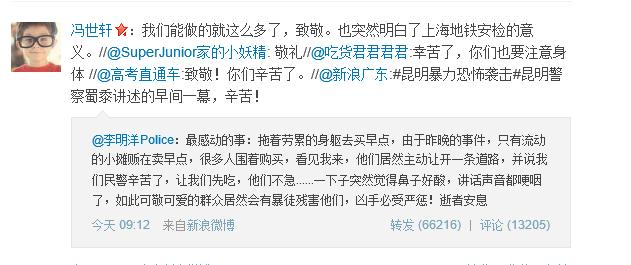 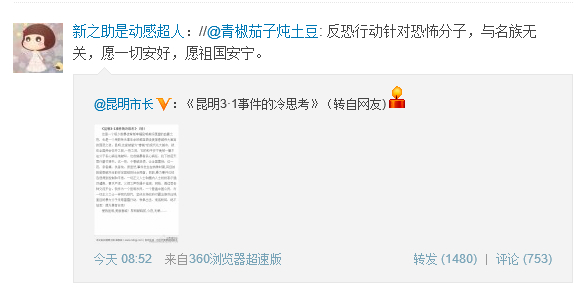 